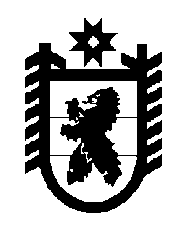 Российская Федерация Республика Карелия    УКАЗГЛАВЫ РЕСПУБЛИКИ КАРЕЛИЯО награждении государственными наградами Республики КарелияЗа многолетний добросовестный труд в горно-промышленном комплексе, вклад в развитие и обеспечение эффективного функционирования производства присвоить почетное звание  «ЗАСЛУЖЕННЫЙ РАБОТНИК ГОРНО-ПРОМЫШЛЕННОГО КОМПЛЕКСАРЕСПУБЛИКИ КАРЕЛИЯ»МАРТЫНОВОЙ Надежде Лукичне – генеральному директору открытого акционерного общества «Питкярантское карьероуправление».За заслуги перед республикой и многолетний добросовестный труд наградить ПОЧЕТНОЙ ГРАМОТОЙ РЕСПУБЛИКИ КАРЕЛИЯ:КРАМАРЕНКО Валерия Михайловича – начальника дробильно-сортировочного цеха открытого акционерного общества «Питкярантское карьероуправление».    Глава Республики  Карелия                                                              А.П. Худилайненг. Петрозаводск27 ноября 2014 года№ 97